Comportements et stratégies : composer et décomposer des nombres jusqu’à 200Comportements et stratégies : composer et décomposer des nombres jusqu’à 200Comportements et stratégies : composer et décomposer des nombres jusqu’à 200L’élève modélise un nombre à 2 chiffres 
en utilisant des dizaines et des unités 
(une façon).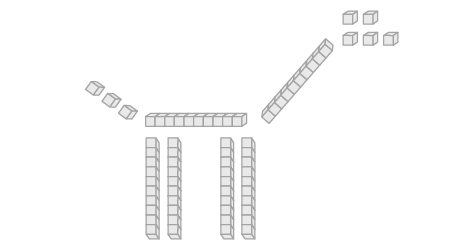 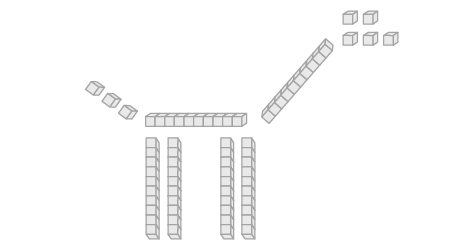 L’élève modélise un nombre à 3 chiffres 
en utilisant des dizaines et des unités 
(une façon).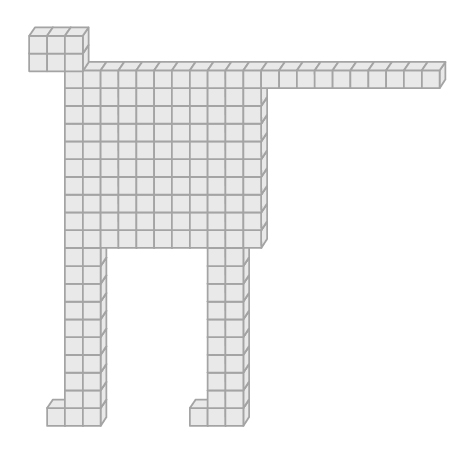 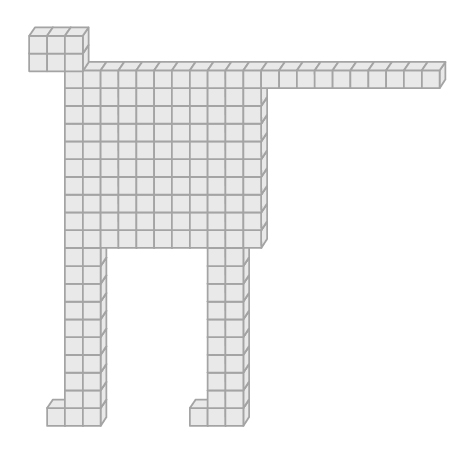 L’élève modélise un nombre à 3 chiffres d’une autre façon, mais l’échange n’est pas juste.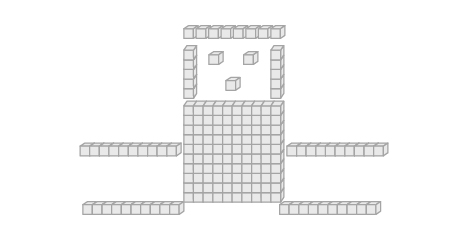 Observations et documentationObservations et documentationObservations et documentationL’élève modélise un nombre à 3 chiffres 
en utilisant des centaines, des dizaines et 
des unités (plus d’une façon).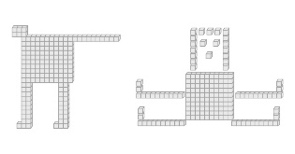 « J’ai échangé 2 réglettes contre 20 cubes unitaires. »L’élève modélise un nombre à 3 chiffres de différentes façons, mais n’arrive pas à comprendre la valeur des blocs.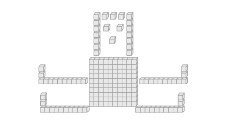 « 100 centaines (le corps) + 20 unités (la tête) 
+ 40 dizaines + 8 unités (les jambs) = 168 »L’élève réussit à modéliser un nombre à 
3 chiffres de différentes façons et à noter 
les phrases d’addition connexes.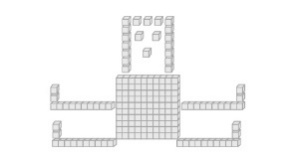 « 100 (le corps) + 20 (la tête) + 48 (les jambs) 
= 168 »Observations et documentationObservations et documentationObservations et documentation